Р О С С И Й С К А Я Ф Е Д Е Р А Ц И Я Б Е Л Г О Р О Д С К А Я О Б Л А С Т Ь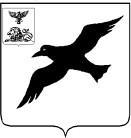                 СОВЕТ ДЕПУТАТОВ 				       ГРАЙВОРОНСКОГО ГОРОДСКОГО ОКРУГА                             ПЕРВОГО СОЗЫВАР Е Ш Е Н И Е«21»  марта 2019 года	№ 173О Положении о порядке списания имущества, являющегося муниципальной собственностью  Грайворонского городского округаВ соответствии со статьей 16  Федерального закона от 6 октября 2003 года N 131-ФЗ "Об общих принципах организации местного самоуправления в Российской Федерации", Федеральными законами Российской Федерации  от 12 января 1996 года № 7-ФЗ «О некоммерческих организациях», от 06 декабря 2011года N 402-ФЗ "О бухгалтерском учете", от 14 ноября 2002 года № 161-ФЗ «О государственных и муниципальных унитарных предприятиях», от 03 ноября 2006 года № 174-ФЗ «Об автономных учреждениях», от 08 мая 2010 года №83-ФЗ «О внесении изменений в отдельные законодательные акты Российской Федерации в связи с совершенствованием правового положения государственных (муниципальных) учреждений» и на основании Приказа Министерства Финансов Российской Федерации от 01 декабря 2010 года № 157н «Об утверждении Единого плана счетов бухгалтерского учета для органов государственной власти (государственных органов), органов местного самоуправления, органов управления государственными внебюджетными фондами, государственных академий наук, государственных (муниципальных) учреждений и Инструкции по его применению», Уставом Грайворонского городского округа, решением Совета депутатов Грайворонского городского округа от 5 декабря 2018 года № 53 «О Положении о порядке управления и распоряжения муниципальной собственностью Грайворонского городского округа», а также в целях упорядочения процедуры согласования решения о списании имущества, находящегося в муниципальной собственности района,Совет депутатов Грайворонского городского округа  решил:1. Утвердить положение о порядке списания имущества, являющегося муниципальной собственностью  Грайворонского городского округа.2. Опубликовать настоящее решение в газете «Родной край» и в сетевом издании «Родной край 31» (rodkray31.ru), разместить на официальном сайте органа местного самоуправления Грайворонского городского округа (graivoron.ru).3. Контроль выполнения данного решения возложить на постоянную комиссию Совета депутатов Грайворонского городского округа по экономическому развитию, муниципальной собственности и развитию инфраструктуры городского округа (Головин А.А.).Председатель Совета депутатовГрайворонского городского округа                                               В.Н. ГорбаньПоложениео порядке списания имущества, являющегося муниципальной собственностью  Грайворонского городского округаОбщие положения1.1. Положение определяет основные принципы, устанавливает порядок и единые правила списания движимого и недвижимого имущества (за исключением денег и ценных бумаг), находящегося в муниципальной собственности Грайворонского городского округа, переданного в хозяйственное ведение муниципальным предприятиям (далее - предприятие), в оперативное управление муниципальным учреждениям (далее - учреждение), а также находящегося в муниципальной казне движимого и недвижимого имущества. Под списанием муниципального имущества понимается комплекс действий, связанных с признанием муниципального имущества непригодным для дальнейшего использования по целевому назначению и (или) распоряжению вследствие полной или частичной утраты потребительских свойств, в том числе физического или морального износа, либо выбывшим из владения, пользования и распоряжения вследствие гибели или уничтожения, а также с невозможностью установления его местонахождения.1.2. Списание - заключительная хозяйственная операция при использовании объекта основных средств, включающая в себя следующие мероприятия:1.2.1. Определение технического состояния каждой единицы;1.2.2. Оформление необходимой документации, предусмотренной настоящим положением;1.2.3. Получение необходимых согласований и разрешений на списание, предусмотренных настоящим положением;1.2.4. Списание с балансового (забалансового) учета предприятия (учреждения);1.2.5. Демонтаж, разборка;1.2.6. Выбраковка и оприходование возможных материальных ценностей;1.2.7. Утилизация вторичного сырья;1.2.8. Исключение объекта основных средств из реестра муниципальной собственности.1.3. Муниципальное имущество, относящееся к основным средствам, подлежит списанию (выбытию) в результате:1.3.1. Прекращения использования вследствие морального или физического износа;1.3.2. Утраты или уничтожение в результате стихийных бедствий, пожаров, дорожно-транспортных происшествий, аварии, и иной чрезвычайной ситуации;1.3.3. Выявления недостачи или порчи активов при их инвентаризации;1.3.4. Частичной или полной ликвидации при выполнении работ по реконструкции;1.3.5. Признания в установленном порядке аварийным и непригодным для дальнейшей эксплуатации;1.3.6. Сноса зданий и сооружений в связи с расширением, техническим перевооружением, строительством новых (реконструкцией) объектов;1.3.7. Утраты вследствие совершения преступления против собственности;1.3.8. В иных случаях, предусмотренных законодательством Российской Федерации..4. Списание муниципального имущества производится только в тех случаях, когда его восстановление невозможно или экономически нецелесообразно, а также, если оно в установленном порядке не может быть передано в хозяйственное ведение или оперативное управление, по договорам, предусматривающим переход права на такое имущество или реализовано за плату юридическим и физическим лицам, индивидуальным предпринимателям.1.5. Истечение срока полезного использования муниципального имущества, начисление по нему 100 % амортизации не является единственным основанием для его списания, если по своему техническому состоянию или после ремонта оно может быть использовано для дальнейшей эксплуатации по прямому назначению.1.6. Списанию не подлежит имущество:- на которое наложен арест;- на которое обращено взыскание в порядке, предусмотренном законодательством Российской Федерации;- находящееся в залоге в качестве обеспечения по гражданско-правовым договорам;- распоряжение которым в соответствии с действующим законодательством не допускается.2. Порядок списания муниципального имущества, закрепленного за предприятиями на праве хозяйственного ведения и за учреждениями на праве оперативного управления2.1. При наличии согласия администрации Грайворонского городского округа (далее - Администрация) осуществляется списание:- муниципальными предприятиями; - недвижимого и движимого имущества, закрепленного за ними Администрацией на праве хозяйственного ведения, независимо от его стоимости;- муниципальными учреждениями;- недвижимого и движимого имущества, закрепленного за ними Администрацией на праве оперативного управления или приобретенным указанными учреждениями за счет средств, выделяемых им Администрацией на приобретение такого имущества независимо от его стоимости.2.2. Для определения нецелесообразности (непригодности) дальнейшего использования имущества, закрепленного на праве хозяйственного ведения или оперативного управления, возможности его восстановления, а также для оформления документации при выбытии указанного имущества приказом руководителя предприятия или учреждения создается комиссия. Порядок деятельности комиссий регламентируется приказами руководителя предприятия, учреждения. В состав комиссий, указанных в настоящем пункте (далее - комиссии, осуществляющие функции по списанию имущества), входят:- руководитель или заместитель руководителя или главный инженер;- главный бухгалтер или его заместитель, руководитель группы бухгалтерского учета или бухгалтер по основным средствам;- лица, материально ответственные за сохранность списываемого имущества.Учреждение или предприятие, в котором бухгалтерский учет ведется по договору об оказании услуг по ведению бухгалтерского учета, включает представителя организации, непосредственно осуществляющей мероприятия по ведению бухгалтерского учета, в состав комиссии, осуществляющей функции по списанию имущества.2.3. К компетенции комиссий, осуществляющих функции по списанию имущества, относится:- осмотр имущества, подлежащего списанию, с использованием необходимой технической документации, а также данных бухгалтерского учета, установление целесообразности (пригодности) дальнейшего использования имущества, возможности его восстановления;-установление причин списания имущества;- выявление лиц, по вине которых произошло преждевременное выбытие имущества, внесение предложений о привлечении этих лиц к ответственности, установленной законодательством;- выдача заключения о непригодности имущества к дальнейшему использованию, невозможности или нецелесообразности его восстановления (ремонта, реконструкции, модернизации) в случаях, установленных пунктом 2.4 настоящего Положения;- определение возможности дальнейшего использования отдельных узлов, деталей, материалов выбывающего имущества;- контроль за изъятием из списываемого имущества отдельных узлов, деталей, материалов, содержащих цветные и драгоценные металлы, определение их веса и сдача на склад;- составление актов на списание имущества.2.4. Заключение о непригодности имущества к дальнейшему использованию, невозможности или нецелесообразности его восстановления (ремонта, реконструкции, модернизации) дают специализированные организации, обладающие правом проведения экспертизы.При отсутствии организации, обладающей правом проведения экспертизы, заключение о непригодности имущества к дальнейшему использованию, невозможности или нецелесообразности его восстановления (ремонта, реконструкции, модернизации) дает комиссия, осуществляющая функции по списанию имущества.2.5. Согласие Администрации на списание муниципального имущества, относящегося к основным средствам, оформляется в виде муниципального правового акта Администрации.2.6. Для получения согласия на списание имущества, закрепленного за предприятиями на праве хозяйственного ведения или за учреждениями на праве оперативного управления, в Администрацию направляются следующие документы в двух экземплярах:- письмо с указанием причин списания, подписанное руководителем учреждения или предприятия;- перечень имущества, предлагаемого к списанию с указанием суммы начисленной амортизации и остаточной стоимости имущества на дату обращения в Администрацию, с приложением фотофиксации объекта, предлагаемого к списанию (с 3-х разных ракурсов), подписанных всеми членами комиссии;- копия приказа руководителя предприятия, учреждения о создании комиссии, осуществляющей функции по списанию имущества;- сводный акт на списание имущества;- заключение о непригодности имущества к дальнейшему использованию, невозможности или нецелесообразности его восстановления (ремонта, реконструкции, модернизации), подписанное руководителем и заверенное печатью организации, проводившей специальную экспертизу и подготовившей заключение, с приложением копии лицензии организации, составляющей заключение о техническом состоянии объекта, если деятельность организации подлежит лицензированию.Автономные учреждения при списании недвижимого или движимого имущества, закрепленного за ними Администрацией или приобретенного автономными учреждениями за счет средств, выделенных им из бюджета Грайворонского городского округа на приобретение данного имущества, дополнительно к перечисленным документам представляют заверенную председателем наблюдательного совета автономного учреждения копию протокола о рассмотрении наблюдательным советом автономного учреждения вопроса о списании указанного имущества.При списании недвижимого имущества дополнительно к перечисленным документам должны быть представлены:- справка органов технической инвентаризации о состоянии здания (сооружения) или иного объекта недвижимости, подлежащего списанию;- заключение о непригодности недвижимого имущества к дальнейшему использованию, невозможности и нецелесообразности его восстановления, модернизации, выданное специализированной организацией, обладающей правом проведения экспертизы, с приложением копии лицензии организации, составляющей заключение о техническом состоянии объекта, если деятельность организации подлежит лицензированию.2.7. При списании автотранспортных средств к документам, перечисленным в пункте 2.6 настоящего Положения, дополнительно представляются:- паспорт транспортного средства, паспорт самоходной машины;- свидетельство о регистрации транспортного (технического) средства или самоходной машины;- документ о прохождении технического осмотра транспортного средства или самоходной машины;- документы государственного органа, осуществляющего специальные контрольные, надзорные и разрешительные функции в области обеспечения безопасности дорожного движения, о произошедшем дорожно-транспортном происшествии (документы, поясняющие причины, вызвавшие аварию (если транспортное средство (самоходная машина) пришло в негодность в результате такого происшествия)).2.8. При списании имущества, утраченного вследствие хищения, пожара, стихийного бедствия, в Администрацию представляются:- письмо, подписанное руководителем предприятия, учреждения, с указанием причин списания;- перечень имущества, предлагаемого к списанию, с указанием суммы начисленной амортизации и остаточной стоимости имущества на дату обращения в Администрацию;- акт о результатах инвентаризации;- сводный акт на списание имущества;- документ, подтверждающий факт утраты имущества (постановление о возбуждении уголовного дела либо об отказе в его возбуждении, документы пожарной инспекции о факте пожара и его последствиях и иные документы, подтверждающие факт утраты имущества);- объяснительные записки руководителя и материально ответственных лиц о факте утраты имущества с указанием в них сведений о наказании виновных и о возмещении ущерба в соответствии с трудовым, гражданским, уголовным, административным законодательством Российской Федерации.Предприятия, учреждения обязаны в течение отчетного периода информировать в письменной форме Администрацию о фактах утраты имущества.2.9. Администрация ежегодно (в первом квартале текущего года) создает комиссию для проверки правильности оформления документов о списании имущества, подготовленных предприятиями и учреждениями, а также для проверки обоснованности решений предприятий, учреждений о списании недвижимого и движимого имущества (далее - комиссия по проверке).Состав комиссии по проверке и порядок ее деятельности утверждается постановлением Администрации.На основании документов о списании имущества, представленных предприятиями и учреждениями, указанных в пунктах 2.6 - 2.8 настоящего Положения, комиссия по проверке проверяет правильность оформления документов и обоснованность решений предприятий, учреждений о списании муниципального имущества.Комиссия по проверке рассматривает документы о списании имущества, указанные в пунктах 2.6 - 2.8 настоящего Положения, и дает одно из следующих заключений:- о даче согласия на списание имущества;- об отказе в согласии на списание имущества и о необходимости провести дополнительную экспертизу списываемого имущества в случае, если комиссией по проверке было установлено, что списываемое имущество находится в работоспособном состоянии;- об отказе в согласии на списание имущества (в случаях, если документы о списании имущества оформлены с нарушениями процедур, предусмотренных законодательством Российской Федерации о бухгалтерском учете, а также в случаях, если комиссией по проверке было установлено, что списываемое имущество находится в работоспособном состоянии и (или) по результатам дополнительной экспертизы подлежит восстановлению);- о возврате документов, в случаях если документы оформлены не в соответствии с требованиями, изложенными в пунктах 2.6 - 2.8 настоящего Положения, представлены не все документы, указанные в пунктах 2.6 - 2.8 настоящего Положения, с указанием устранить замечания в представленных документах (с перечислением всех замечаний по документам) и перечня документов, которые необходимо представить.После устранения замечаний либо проведения дополнительной экспертизы документы о списании имущества подлежат повторному рассмотрению в комиссии по проверке.Заключение комиссии по проверке оформляется протоколом ее заседания.Администрация принимает решение о согласии на списание муниципального имущества либо отказывает в согласии на списание муниципального имущества на основании заключения комиссии по проверке, о чем извещает предприятие, учреждение письмом.Общий срок рассмотрения комиссией по проверке и Администрацией документов и принятия решения о согласии на списание муниципального имущества или об отказе в согласии на списание муниципального имущества не должен превышать одного месяца со дня поступления в Администрацию документов, перечисленных в пунктах 2.6 - 2.8 настоящего Положения.Перечень имущества, подлежащего списанию, а также сводный акт на списание имущества утверждаются Администрацией. Руководитель предприятия, учреждения утверждает акты о списании имущества только после получения согласия Администрации на списание данного имущества.2.10. Заключение о даче согласия на списание недвижимого имущества, выданное комиссией по проверке, является основанием для подготовки Администрацией постановления Администрации о даче согласия на списание муниципального имущества, закрепленного за предприятием, учреждением.2.11. На основании муниципального правового акта Администрации вносятся изменения в договор, по которому имущество передано на праве хозяйственного ведения предприятию либо на праве оперативного управления учреждению (при наличии такого договора), исключается из реестра муниципальной собственности Грайворонского городского округа.Порядок списания муниципального имущества из состава муниципальной казны3.1. Решение о согласовании списания имущества муниципальной казны принимается Администрацией в форме муниципального правового акта по результату рассмотрения документов о списании муниципального имущества.3.2. При этом должны соблюдаться требования о подготовке документов на списание муниципального имущества, предъявляемые к муниципальному предприятию (учреждению), изложенные в разделе 2.3.3. Сбор и оформление необходимых документов, указанных в пп. 2.6 - 2.9, производятся управлением муниципальной собственности и земельных ресурсов администрации Грайворонского городского округа.3.4. Документы рассматриваются комиссией, указанной в разделе 2, в течение месяца, за исключением случаев, требующих дополнительной проверки обоснованности списания основных средств или дополнительного изучения документов. В случае, если имущество казны не находится во временном владении и (или) пользовании юридических лиц, индивидуальных предпринимателей, члены комиссии выезжают на место нахождения муниципального имущества для установления причин и возможности списания имущества казны. Комиссией составляется соответствующий акт осмотра с приложением фотографий списываемого имущества.3.5. По результату рассмотрения документов на списание имущества муниципальной казны комиссия вправе выйти с предложением о приватизации данного муниципального имущества.3.6. Жилые помещения подлежат списанию на основании заключения постоянно действующей межведомственной комиссии по признанию помещения жилым помещением, жилого помещения непригодным для проживания и многоквартирного дома аварийным и подлежащим сносу или реконструкции.3.7. Датой списания муниципального имущества является дата принятия решения комиссии о списании основных средств.3.8. До утверждения актов на списание основных средств разборка, демонтаж, уничтожение муниципального имущества не допускаются.3.9. В случае принятия комиссией решения о списании движимого имущества, объектов недвижимости, уничтожение производится за счет пользователей либо за счет средств бюджета муниципального образования Грайворонского городского округа.После принятия решения о согласовании списания имущества казны обеспечивается проведение мероприятий, предусмотренных актом о списании.4. Заключительные положения4.1. На основании изданного муниципального правового акта Администрации, актов о списании основных средств, приказа руководителя муниципальные предприятия (учреждения) производят соответствующие бухгалтерские проводки по списанию имущества и обязаны:4.1.1. Произвести демонтаж, ликвидацию имущества;4.1.2. Оприходовать детали, узлы и агрегаты выбывшего объекта основных средств, а также другие материалы по текущей рыночной стоимости;4.1.3. Снять с учета в соответствующих федеральных и государственных службах списанное имущество, подлежащее учету и регистрации;4.1.4. Сдать лом и отходы драгоценных металлов на специализированные предприятия, осуществляющие приемку или переработку отходов лома и драгоценных металлов, имеющие лицензию на данный вид деятельности.4.2. Уничтожение списанного имущества должно обеспечивать безопасность граждан и сохранность чужого имущества.4.3. В случае если законодательством не установлено требование об утилизации имущества организациями, имеющими лицензию на проведение соответствующих работ, утилизация производится организациями, у которых одним из видов деятельности, указанных в уставах, является осуществление соответствующих работ.4.4. Предприятие (учреждение), уничтожающее объект недвижимого имущества, обязано обеспечить расчистку земельного участка, занимавшего списанным объектом недвижимости.4.5. Факт сноса (ликвидации) списанного объекта недвижимости подтверждается справкой из органа технической инвентаризации о сносе объекта недвижимости.4.6. Расходы по списанию и ликвидации имущества, закрепленного на праве хозяйственного ведения и оперативного управления, осуществляются за счет средств предприятия (учреждения).4.7. Расходы по списанию и ликвидации имущества казны осуществляются за счет средств бюджета муниципального образования.4.8. Средства, полученные в результате списания муниципального имущества, перечисляются в бюджет Грайворонского городского округа, за исключением бюджетных учреждений и муниципальных унитарных предприятий.4.9. Ответственность за полноту перечислений денежных средств в доход бюджета несут пользователи муниципального имущества.4.10. После получения согласия на списание объекта недвижимого имущества предприятие (учреждение) в течение месяца обязано представить в администрацию для исключения объектов из реестра муниципального имущества:- сведения, подтверждающие отсутствие объекта недвижимости, выданные органом технической инвентаризации;- сведения из Управления федеральной службы государственной регистрации, кадастра и картографии по Белгородской  области о прекращении права муниципальной собственности, права оперативного управления, хозяйственного ведения (при наличии государственной регистрации прав на объект);- сведения о снятии объекта недвижимого имущества с технического и кадастрового учета (при наличии постановки на технический, кадастровый учет);- акт об утилизации;- документы о реализации материалов и о перечислении вырученных средств.На основании вышеуказанных документов издается постановление Администрации об исключении списанного имущества из Реестра муниципальной собственности Грайворонского  городского округа.Приложение № к решению Совета депутатов Грайворонского городского округаот «21»марта 2019 года № 173